Pilgrim Primary Academy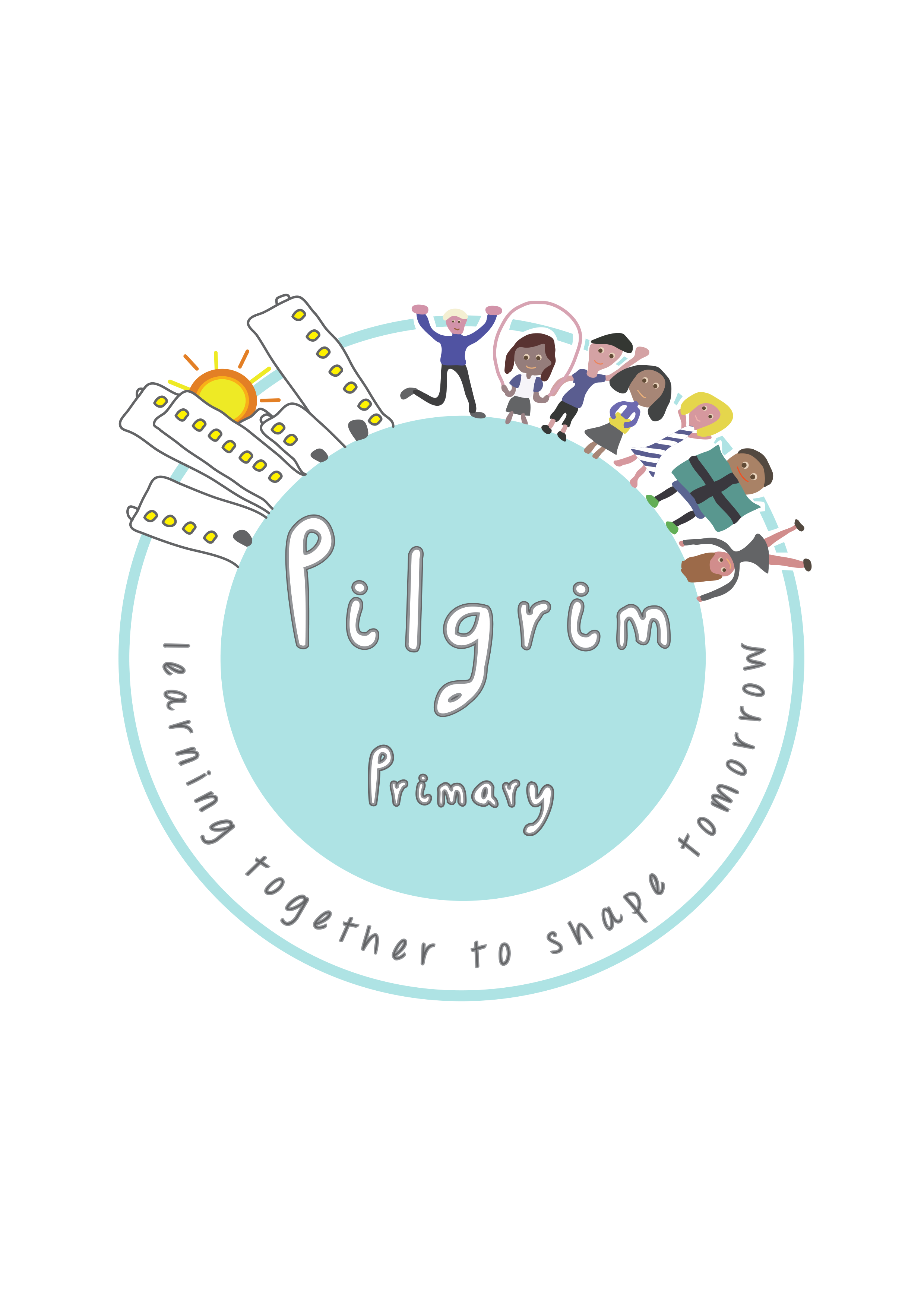 Headteacher: Mrs L Meek (BA Hons, PGCE)Oxford Street, Plymouth, PL1 5BQTel: 01752 225319E-mail:  contactus@ppsonline.org07/03/2019Dear Parents and Carers,On Tuesday 12th March, the Year 5 class will be visiting Brittany Ferries, as part of their Widening Horizons project. We will be walking and will leave at 11.15am. We hope to return to school by 3pm. Any changes to our return time will be advised by the school office.All children will need a packed lunch and a drink, which is not fizzy. Please let me know whether your child is entitled to a Free School Meal packed lunch, whether you will be providing your child with a packed lunch, or whether you would like to pay for a packed lunch from the school kitchen for £2.20.The children will need to wear their school uniform for the day, make sure that they wear comfortable shoes and bring a coat.Many Thanks,Ms Redmond-------------------------------------------------------------------------------------------------Brittany Ferries – Widening HorizonsPupil Name _____________________________________        Year 5I give my permission for my child to visit Brittany Ferries on Tuesday 12th March. I understand that my child will need to wear school uniform, comfortable shoes and bring a coat.Any medical needs Please tick below:   My child is entitled to a Free School Meal packed lunch.   I will be providing a packed lunch for my child.   I would like a packed lunch from the school kitchen and I enclose £2.20Signed _________________________